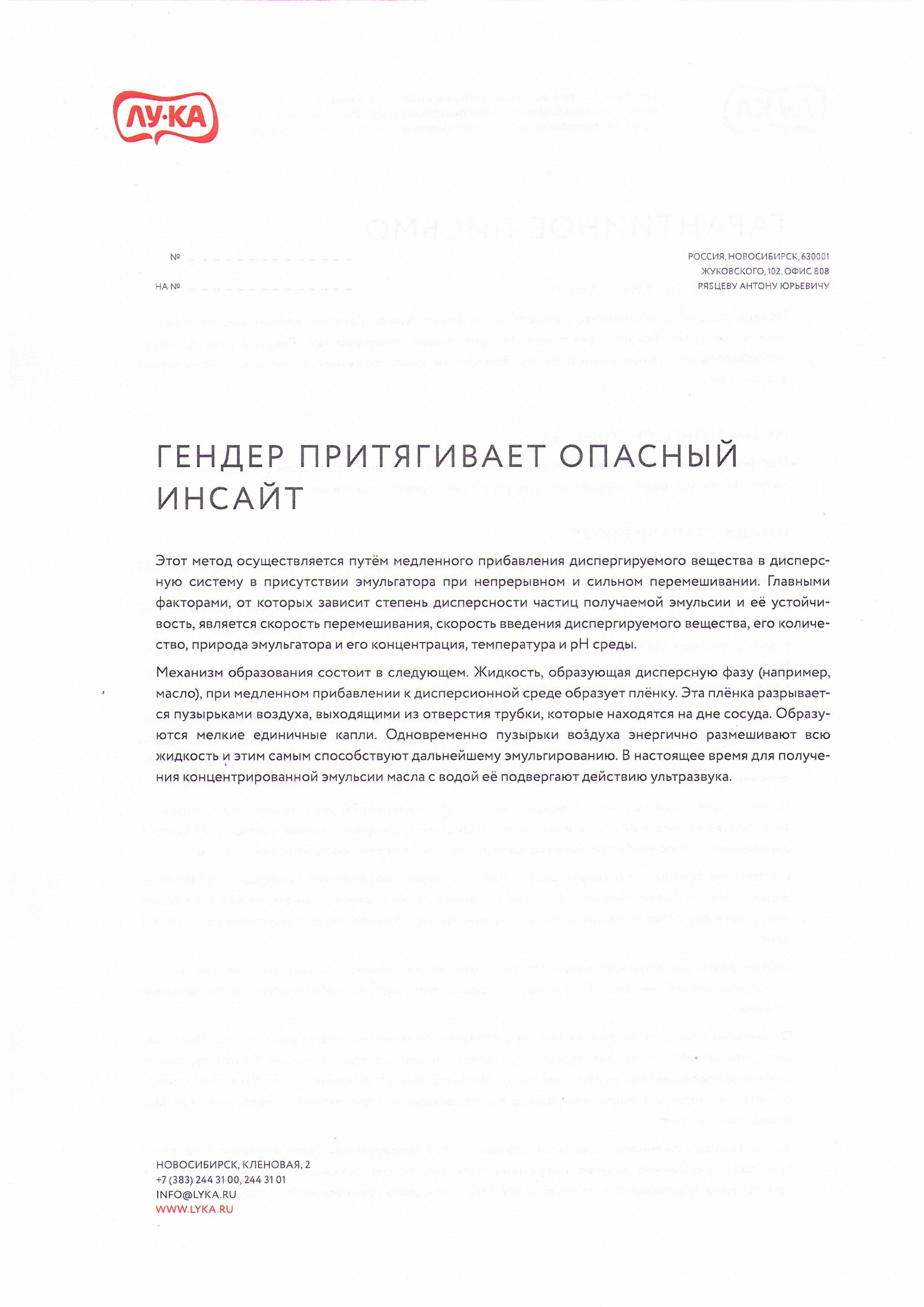 Предложение для проекта совместная покупка на Сибмаме.28.11.2016г.наименованиеобъемценаколичествостоимостьЗолотой850 мл100242400Оливковый850 мл95242280Сливочный400 мл55241320Домашний420 мл70241680Шашлык по-кавказски270 мл7512900Перечный270 мл7512900Чесночный270 мл7512900Пряный270 мл7512900Острый270 мл100121200Для курицы гриль270мл7512900Итого13380